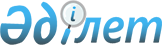 О внесении дополнения в постановление Правительства Республики Казахстан от 5 мая 2000 года N 674
					
			Утративший силу
			
			
		
					Постановление Правительства Республики Казахстан от 18 октября 2000 года N 1555. Утратило силу - постановлением Правительства РК от 27 августа 2005 г. N 889 (вводится в действие с 1 января 2006 г.)



      Правительство Республики Казахстан постановляет: 



      1. Внести в постановление Правительства Республики Казахстан от 5 мая 2000 года N 674  
 P000674_ 
  "О мерах по обеспечению лекарственными средствами по видам заболеваний и специализированными продуктами детского и лечебного питания отдельных категорий населения" (САПП Республики Казахстан, 2000 г., N 21, ст. 236) следующее дополнение:|



      пункт 2 после слов "дополнять перечень" дополнить словами "видов заболеваний,".



      2. Настоящее постановление вступает в силу со дня подписания. 

     

Премьер-Министр




  Республики Казахстан 


					© 2012. РГП на ПХВ «Институт законодательства и правовой информации Республики Казахстан» Министерства юстиции Республики Казахстан
				